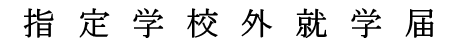 保護者　住所　大阪市北区　　　　　　　　　　　　　　　　　　　　　　　　　　　　　　　　　　氏　名　　　　　　　　　　　　　　　　　　　　　　　　　　　　　　　　　　　　　　電話番号　　　　　　　　　　　　　　　　　　　　　　　　　　　　次の児童生徒を令和　　年　　月　　日から　　　　　　　　　　　　　　　　　　　　　へ就学させますのでお届けします。記（注）入学許可証を添付すること